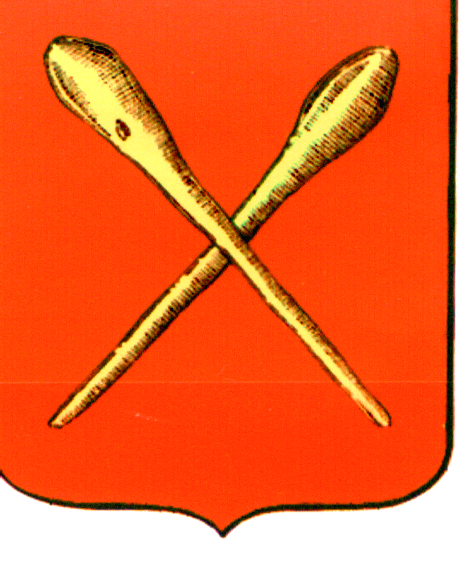 Тульская областьМуниципальное образование город АлексинСобрание депутатовРешениеот		30 декабря 2014 года 		                          №8(8).13Об определении органа местного самоуправления муниципального образования город Алексин, уполномоченного на осуществление контроля в сфере закупок, органа администрации муниципального образования город Алексин,  уполномоченного на осуществление внутреннего муниципального финансового контроля в  отношении закупок для обеспечения муниципальных нужд        В соответствии с Федеральным законом от 05 апреля 2013 года №44-ФЗ «О контрактной системе в сфере закупок товаров, работ, услуг для обеспечения государственных и муниципальных нужд», на основании Устава муниципального образования город Алексин, Собрание депутатов  муниципального  образования  город Алексин   РЕШИЛО:          1.Определить органом местного самоуправления муниципального образования город Алексин, уполномоченным на осуществление контроля в сфере закупок товаров, работ, услуг для обеспечения муниципальных нужд, контрольно – счетную палату муниципального образования город Алексин. 	2.Определить органом администрации муниципального образования город Алексин,  уполномоченным на осуществление внутреннего муниципального финансового контроля в отношении закупок  для обеспечения муниципальных нужд, управление по бюджету и финансам администрации муниципального образования город Алексин. 3. Контроль за исполнением решения возложить на постоянную комиссию по экономике и бюджету Собрания депутатов муниципального образования город Алексин (Тульчева О.А.).    4. Решение вступает в силу со дня подписания.Глава муниципального образования город  Алексин                                                            Э.И. Эксаренко